End of project briefing conferenceOn March 6th we were pleased to release our initial results to key stakeholders in a roundtable project briefing event at Ulster University. In collaboration with Aware NI, we presented our results to representatives from the Royal College of Psychiatrists, the Public Health Agency, the Belfast Health and Social Care Trust, and academics from Ulster University and Queens University Belfast working in the areas of antidepressant use and social prescribing. The event began with Professor Mark Shevlin introducing the Administrative Data Research Network, and advocating for administrative data research. Then our headline figures were presented and discussed. Tom McEneany followed, discussing the potential for impact. Tom is our primary contact at Aware NI. 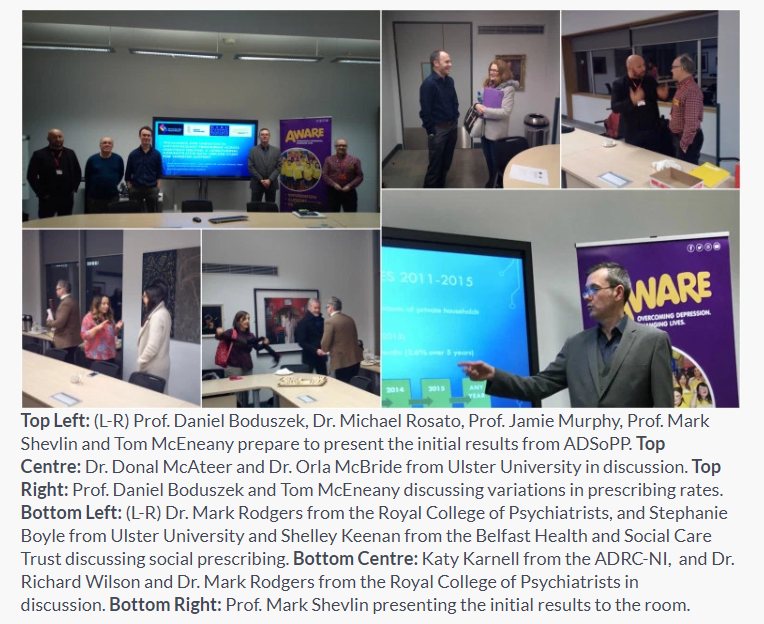 